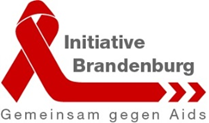 Anmeldungper Mail: info@brandenburg-gemeinsam-gegen-aids.de per Fax: +49 (0) 331 951 30 852„Sexuelle Gesundheit in Brandenburg“
20.11.2017, 09:30 – 15:30 Uhr, Ministerium für Arbeit, Soziales, Gesundheit, Frauen und Familie, Henning – von – Tresckow Str. 2-13, 14467 Potsdam
Rückmeldung bis zum 06.11.2017 Hiermit möchte ich mich und weitere Personen verbindlich für die Teilnahme an der Veranstaltung anmelden:Name / Vorname:Name / Vorname:Name / Vorname:Straße, Nr.:PLZ/Ort:Tel.:Mail:Für Getränke und Imbiss ist gesorgt. Eine Anmeldebestätigung wird Ihnen zugeschickt._________________Datum/ Unterschrift